Zeitfenster Reservierung InternationalZeitfenster Reservierung InternationalZeitfenster Reservierung InternationalZeitfenster Reservierung International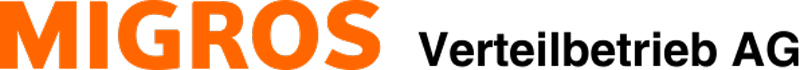 Pro LKW ist eine Anmeldung auszufüllenPro LKW ist eine Anmeldung auszufüllenPro LKW ist eine Anmeldung auszufüllenPro LKW ist eine Anmeldung auszufüllenWaren-Anmeldungen werden Mo - Fr  07:00 – 16:00 Uhr beantwortet.Waren-Anmeldungen werden Mo - Fr  07:00 – 16:00 Uhr beantwortet.Waren-Anmeldungen werden Mo - Fr  07:00 – 16:00 Uhr beantwortet.Waren-Anmeldungen werden Mo - Fr  07:00 – 16:00 Uhr beantwortet.Waren-Anmeldungen werden Mo - Fr  07:00 – 16:00 Uhr beantwortet.Waren-Anmeldungen werden Mo - Fr  07:00 – 16:00 Uhr beantwortet.Waren-Anmeldungen werden Mo - Fr  07:00 – 16:00 Uhr beantwortet.LieferantMigros / MigrolinoBestellnummerAnlieferung durchAnzahl PalettenWo und bei wem wird die Sendung verzollt?Gewünschter TerminFahrtnummerVerzollungsterminLieferterminAusgefüllt durch Anmelder (sämtl. Angaben sind verbindlich)Ausgefüllt durch MGB TransportBei Verspätungen bitten wir Sie uns 1 Stunde im Voraus zu informieren.Bei Verspätungen bitten wir Sie uns 1 Stunde im Voraus zu informieren.Bei Verspätungen bitten wir Sie uns 1 Stunde im Voraus zu informieren.Bei Verspätungen bitten wir Sie uns 1 Stunde im Voraus zu informieren.Bei Verspätungen bitten wir Sie uns 1 Stunde im Voraus zu informieren.Bei Verspätungen bitten wir Sie uns 1 Stunde im Voraus zu informieren.Bei Verspätungen bitten wir Sie uns 1 Stunde im Voraus zu informieren.Anlieferung von internationaler Ware für MVB:   	deliverymvs@mgb.ch	Tel: +41 (0) 62 842 89 02 Anlieferung von internationaler Ware für MVB:   	deliverymvs@mgb.ch	Tel: +41 (0) 62 842 89 02 Anlieferung von internationaler Ware für MVB:   	deliverymvs@mgb.ch	Tel: +41 (0) 62 842 89 02 Anlieferung von internationaler Ware für MVB:   	deliverymvs@mgb.ch	Tel: +41 (0) 62 842 89 02 Anlieferung von internationaler Ware für MVB:   	deliverymvs@mgb.ch	Tel: +41 (0) 62 842 89 02 Anlieferung von internationaler Ware für MVB:   	deliverymvs@mgb.ch	Tel: +41 (0) 62 842 89 02 Anlieferung von internationaler Ware für MVB:   	deliverymvs@mgb.ch	Tel: +41 (0) 62 842 89 02 